PRESSEINFORMATIONvon	Sylke BeckerTelefon	+49 69 756081-33Telefax	+49 69 756081-11E-Mail	s.becker@vdw.deEMO Hannover 2019 auf gutem WegAussteller- und Produktverzeichnis bereits online – Mitglieder des Club of Metalworking erhalten als Besucher viele VorteileFrankfurt am Main, 19. Dezember 2018. – Bis zum 01. Dezember dieses Jahres hatten sich 1.780 Aussteller aus 41 Ländern zur kommenden EMO Hannover 2019 angemeldet. Wer schon registriert ist, zeigt das Online-Ausstellerverzeichnis unter www.emo-hannover.de. „Wir freuen uns über den fantastischen Zuspruch, den die EMO Hannover als Weltleitmesse der Metallbearbeitung wieder von allen Seiten erhält“, sagt EMO-Generalkommissar Carl-Martin Welcker. „Das Ausstellerverzeichnis weist ein deutliches Plus im Vergleich letzten EMO auf und liest sich bereits jetzt wie das Who ist who der internationalen Werkzeugmaschinenindustrie“, berichtet er weiter. Mit dabei sind Marktführer in allen Technologiebereichen, beispielsweise DMG Mori, FFG, Mazak, Siemens, Grob, Doosan, Fanuc, Okuma, Makino, Index, GF Machining Solutions, Chiron, Trumpf, SLM, Stratasys, Paul Horn, Iscar, Sandvik, Kuka und viele, viele mehr. Täglich kommen neue Firmen hinzu. Generalkommissar Welcker: „Erfreulich auch, dass viele Aussteller ihre Standflächen vergrößert haben und sich damit noch repräsentativer zeigen als beim letzten Mal.“ Die EMO Hannover 2019 findet vom 16. bis 21. September unter dem Motto Smart technologies driving tomorrow‘s production! statt. Ein neuer Ausstellungsbereich IoT in der Produktion unterstreicht ihren Anspruch, sich als Plattform für die Vernetzung in der Produktion zu positionieren. Dr. Wilfried Schäfer, Geschäftsführer beim EMO-Veranstalter VDW (Verein Deutscher Werkzeugmaschinenfabriken), erklärt: „IoT in der Produktion gewährt einen vollständigen Überblick über die zentralen Aspekte der Vernetzung, unter anderem Datensicherheit, Datenanalyse, Prozessüberwachung, vorausschauende Instandhaltung, Smart Data Management u.v.m.“Viele Vorteile für Mitglieder des Club of MetalworkingDemnach verspricht die EMO Hannover 2019 besonders spannend zu werden. Das ist auch attraktiv für die Mitglieder des Club of Metalworking, die zur EMO kommen wollen. Der VDW hat dieses Netzwerk für internationale Experten der Produktionstechnik im Mai dieses Jahres gegründet. „Die Vorteile einer Mitgliedschaft kommen zur EMO Hannover erstmals zum Tragen“, sagt Schäfer. Sie ist kostenlos und bietet attraktive Leistungen. Vom Facharbeiter bis zum Geschäftsführer ist jedes Mitglied herzlich willkommen – neben Eintrittskarten warten ein Onlineforum, kostenlose ÖPNV-Tickets für den Messebesuch, ein Newsletter sowie eine Lounge auf Clubmitglieder. Interessenten können sich online auf www.clubofmetalworking.de registrieren.BilunterschriftenCarl Martin Welcker, EMO-Generalkommissar, Quelle: VDWDr. Wilfried Schäfer, Geschäftsführer VDW, Quelle VDWEMO Hannover 2019 – Weltleitmesse der MetallbearbeitungVom 16. bis 21. September 2019 präsentieren internationale Hersteller von Produktionstechnologie zur EMO Hannover 2019 smarte Technologien. Unter dem Motto „Smart technologies driving tomorrow’s production!“ zeigt die Weltleitmesse der Metallbearbeitung die gesamte Bandbreite moderner Metallbearbeitungstechnik, die das Herz jeder Industrieproduktion ist. Vorgestellt werden neueste Maschinen plus effiziente technische Lösungen, Produkt begleitende Dienstleistungen, Nachhaltigkeit in der Produktion u.v.m. Der Schwerpunkt der EMO Hannover liegt bei spanenden und umformenden Werkzeugmaschinen, Fertigungssystemen, Präzisionswerkzeugen, automatisiertem Materialfluss, Computertechnologie, Industrieelektronik und Zubehör. Die Fachbesucher der EMO kommen aus allen wichtigen Industriebranchen, wie Maschinen- und Anlagenbau, Automobilindustrie und ihren Zulieferern, Luft- und Raumfahrttechnik, Feinmechanik und Optik, Schiffbau, Medizintechnik, Werkzeug- und Formenbau, Stahl- und Leichtbau. Die EMO Hannover ist der wichtigste internationale Treffpunkt für die Fertigungstechnik weltweit. Zur EMO Hannover 2017 zogen fast 2.230 Aussteller aus 44 Ländern rd. 130.000 Fachbesucher aus 160 Ländern an. EMO ist eine eingetragene Marke des europäischen Werkzeugmaschinenverbands Cecimo.Texte und Bilder zur EMO Hannover finden Sie im Internet unter www.emo-hannover.de/bilddatenbank. Begleiten Sie die EMO Hannover auch auf unseren Social-Media-Kanälen http://twitter.com/EMO_HANNOVER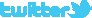 		 https://de.industryarena.com/emo-hannover  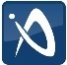 		www.linkedin.com/company/emo-hannover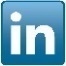 		http://facebook.com/EMOHannover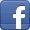 		http://www.youtube.com/metaltradefair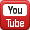 